.Intro : 40 Counts of main beat (22secs) (Total Duration 3m 33s) ACW RotationTAG: 8 Count Tag at the end of wall 9 (Facing 9.00 wall) (Last 8 counts of dance)RIGHT CROSSING SHUFFLE, 1/4, 1/2, STEP, 1/2 PIVOT RIGHT, LEFT SCUFF-HITCH-STOMPTOE-HEEL-CROSSES (MOVING SIDE RIGHT), SIDE SWITCHES, LEFT SAILORROCK, RECOVER, RIGHT COASTER, STEP, 1/2 PIVOT, LEFT SHUFFLE FWD**CROSS ROCK, RECOVER, RIGHT CHASSE, ROCK, RECOVER, LEFT CHASSERepeat from beginning of dance**TAG: At the end of wall 9 - Repeat the last 8 counts of the dance (facing 9.00 wall)Dedicated to my second son Gerard Padraig GallagherShamrock Soup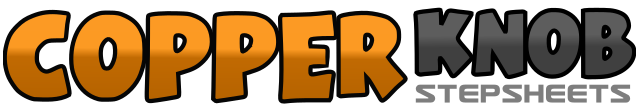 .......Count:32Wall:4Level:Intermediate.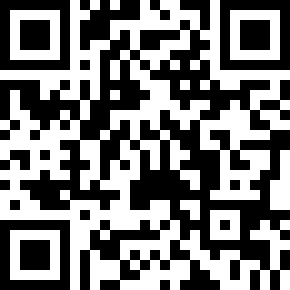 Choreographer:Maggie Gallagher (UK) - October 2008Maggie Gallagher (UK) - October 2008Maggie Gallagher (UK) - October 2008Maggie Gallagher (UK) - October 2008Maggie Gallagher (UK) - October 2008.Music:Medley - Sham Rock : (CD: Single, available from iTunes)Medley - Sham Rock : (CD: Single, available from iTunes)Medley - Sham Rock : (CD: Single, available from iTunes)Medley - Sham Rock : (CD: Single, available from iTunes)Medley - Sham Rock : (CD: Single, available from iTunes)........1&2Cross right over left, Step left to left side, Cross right over left (12.00)3,41/4 turn right stepping back on left, 1/2 turn right stepping forward on right (9.00)5,6Step forward on left, 1/2 pivot turn right (3.00)7&8Scuff left forward, Hitch left knee, Stomp left next to right1&2Touch right toe next to left, Small step side right, Tap left heel over right&3&4Step left next to right, Touch right toe next to left, Small step side right, Tap left heel over right&5Step left next to right, Point right to right side&6Step right beside left, Point left to left side7&8Cross left behind right, Step right to right side, Step left to left side1,2Rock forward onto right, Recover onto left3&4Step back on right, Step left beside right, Step forward on right5,6Step forward on left, 1/2 pivot turn right (9.00)7&8Step forward on left, Step right beside left, Step forward on left1,2Cross rock right over left, Recover onto left3&4Step right to right side, Step left beside right, Step right to right side5,6Cross rock left over right, Recover onto right7&8Step left to left side, Step right beside left, Step left to left side (9.00)